Unit 8 - Identifying and Analyzing TransformationsREGENTS MULTIPLE CHOICE QUESTIONSDO NOT WRITE ON ME!!!Answer questions on a separate piece of paper.(Answers on last page.)		1)  A polygon is transformed according to the rule: .  Every point of the polygon moves two units in which direction?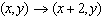 			1)  up		     2)  down		    3)  left		4)  right		2)  Which transformation is an example of an opposite isometry?		3)  Which transformation represents a dilation?		4)  Which type of transformation is ?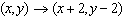 		5)  The coordinates of any point  after a reflection in the x-axis can always be represented by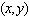 		6)  Which transformation is not an isometry?		7)  Under the transformation , which property is not preserved?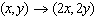 		8)  In the accompanying graph, if point P has coordinates , which point has coordinates ?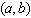 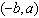 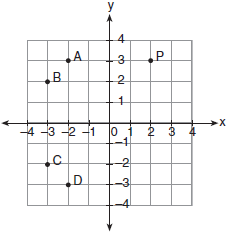 9)  The graph below shows  and its image, , after a transformation.  Which transformation would map  onto ?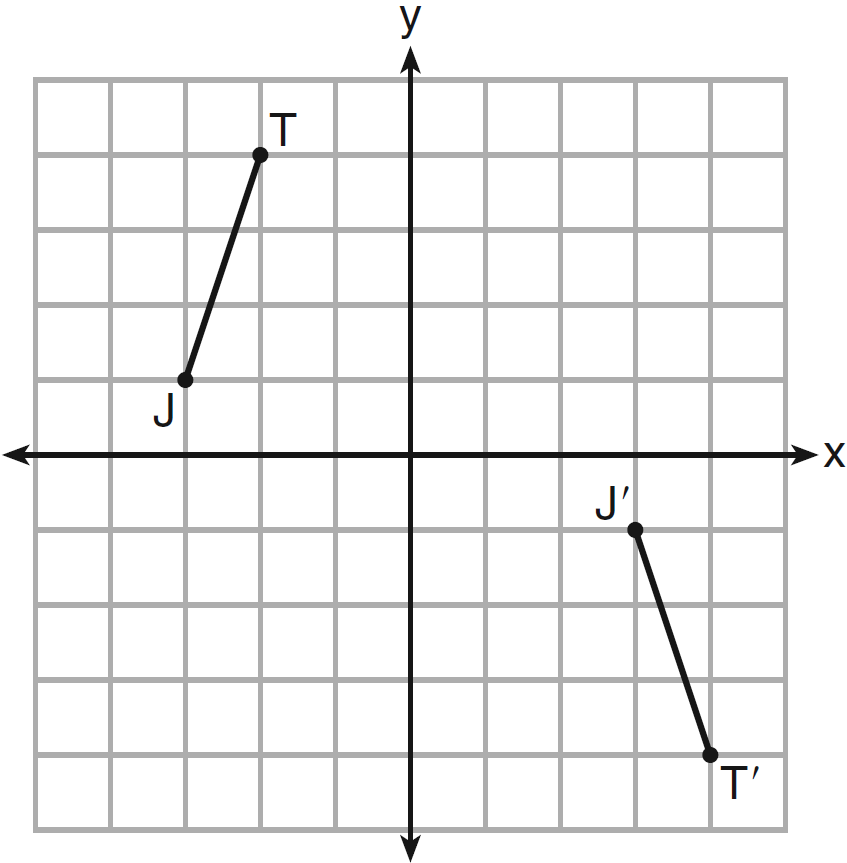 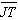 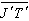 10)  As shown on the graph below,  is the image of  under a single transformation. Which transformation does this graph represent?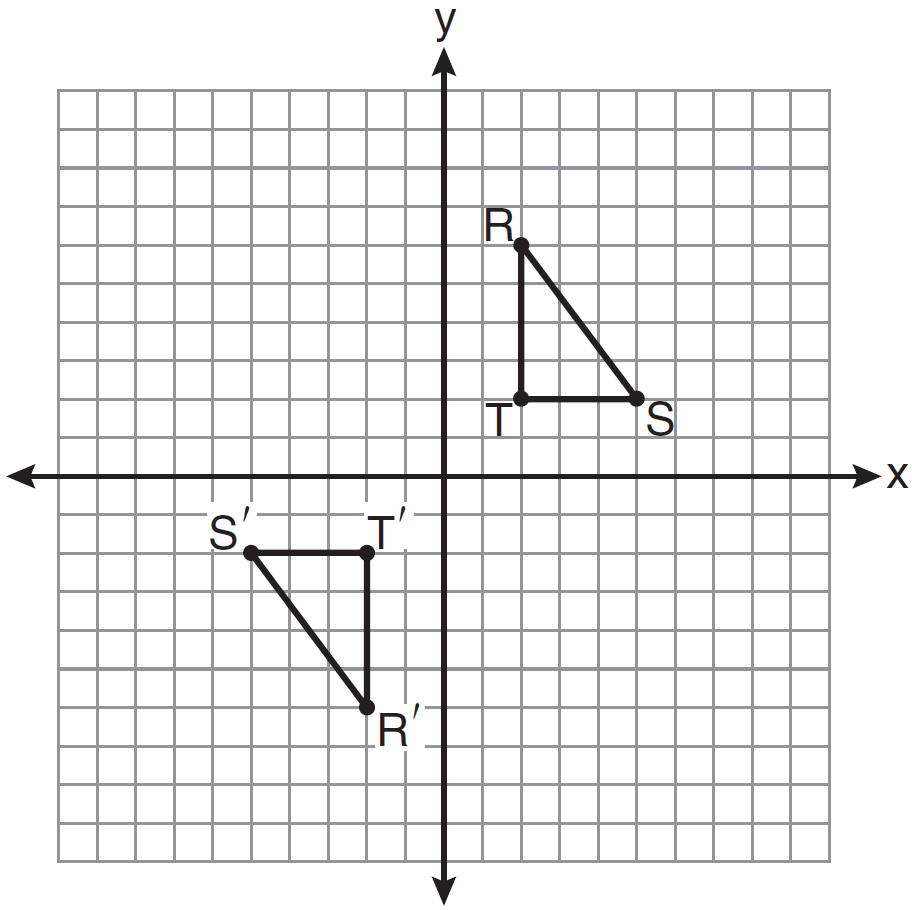 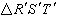 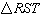 11)  The diagram below shows  and . Which transformation will move   onto  such that point D is the image of point A and point E is the image of point B?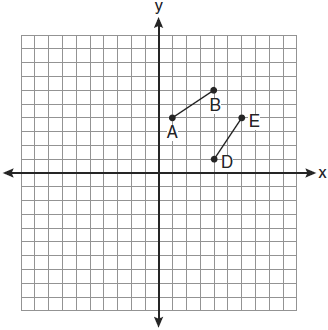 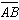 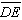 		12)  Which transformation is not always an isometry?		13)  In the diagram below, which transformation was used to map  to ?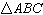 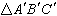 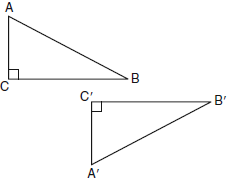 		14)  In the accompanying diagram, which transformation changes the solid-line parabola to the dotted-line parabola?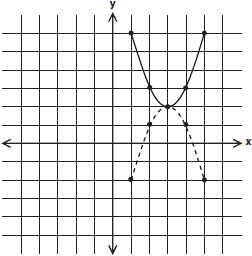 		15)  Which transformation is an opposite isometry?            1)  dilation            2)  line reflection            3)  rotation of 90°            4) translation		16)  Which transformation is a direct isometry? 43443312234244241)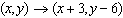 2)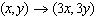 3)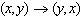 4)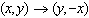 1)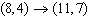 2)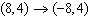 3)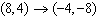 4)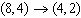 1)dilation2)reflection3)rotation4)translation1)2)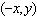 3)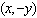 4)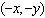 1)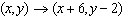 2)3)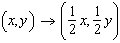 4)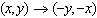 1)distance2)orientation3)parallelism4)angle measure1)A2)B3)C4)D1)translation2)glide reflection3)rotation centered at the origin4)reflection through the origin1)glide reflection2)line reflection3)rotation4)translation1)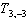 2)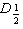 3)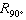 4)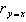 1)rotation2)dilation3)reflection4)translation1)dilation2)rotation3)reflection4)glide reflection1)translation 2)line reflection, only3)rotation, only4)line reflection or rotation1)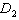 2)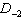 3)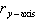 4)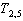 